ПРЕСС-СЛУЖБА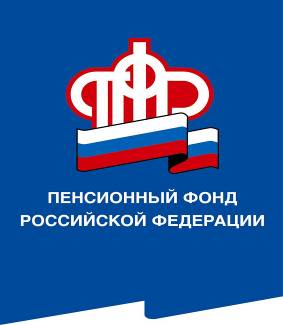               ГОСУДАРСТВЕННОГО УЧРЕЖДЕНИЯ – ОТДЕЛЕНИЯ ПЕНСИОННОГО ФОНДА РОССИЙСКОЙ ФЕДЕРАЦИИПО ВОЛГОГРАДСКОЙ ОБЛАСТИ400001, г. Волгоград, ул. Рабоче-Крестьянская, 16тел. (8442) 24-93-77Официальный сайт Отделения ПФР по Волгоградской области –  pfr.gov.ru23 декабря 2022 годаСоциальный фонд РФ по Волгоградской области начнет предоставлять единое пособие на детей и беременным женщинам с 2023 годаНовую выплату смогут получить женщины, вставшие на учет по беременности в ранние сроки, а также родители детей до 17 лет. Единое пособие объединит ряд действующих сегодня мер социальной поддержки нуждающимся семьям. Осуществлять выплату будет региональный Социальный фонд, который начнет работу с января 2023 года.Согласно утвержденным правилам, единое пособие будет назначаться семьям с доходами ниже регионального прожиточного минимума на человека. Чтобы выплату получали те, кто в ней нуждается, при оформлении применяется комплексная оценка доходов и имущества семьи.От доходов зависит и размер пособия. Он составит 50%, 75% или 100% регионального прожиточного минимума на взрослого или ребенка – в зависимости от того, по какому основанию установлено пособие. При введении единого пособия предусмотрен переходный период. Семьи вправе сохранить прежние выплаты до окончания периода их назначения или перейти на новое пособие. Родители детей до трех лет, рожденных до 2023 года, вправе получать выплаты по старым правилам до наступления трехлетнего возраста ребенка.Благодаря введению единого пособия в Волгоградской области будет выстроена комплексная адресная поддержка семей с детьми с ранних сроков беременности до достижения ребенком 17 лет. Унифицированные правила сделают предоставление выплат более простым и понятным для семей, а переходный период позволит жителям региона плавно перейти с установленных сегодня пособий к новому единому.Подать заявление на получение пособия можно будет уже в конце декабря на портале госуслуг. С 9 января заявления родителей начнут принимать многофункциональные центры и клиентские офисы регионального Социального фонда.Подробнее о едином пособии для детей и беременных женщин (https://pfr.gov.ru/grazhdanam/edinoe_posobie).